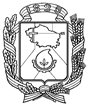 АДМИНИСТРАЦИЯ ГОРОДА НЕВИННОМЫССКАСТАВРОПОЛЬСКОГО КРАЯF:\Почта\2020\2феваль\26\253.docxПОСТАНОВЛЕНИЕ25.02.2020                                  г. Невинномысск                                         № 253Об утверждении схемы размещения рекламных конструкций на территории муниципального образования города Невинномысска Ставропольского краяВ соответствии с частью 5.8 статьи 19 Федерального закона от                    13 марта 2006 года № 38-ФЗ «О рекламе», постановляю:1. Утвердить схему размещения рекламных конструкций на территории муниципального образования города Невинномысска Ставропольского края, согласно приложению к настоящему постановлению.2. Признать утратившим силу постановление администрации города Невинномысска от 21 мая 2015 г. № 1253 «Об утверждении схемы размещения рекламных конструкций на территории муниципального образования городского округа – города Невинномысска».3. Опубликовать настоящее постановление в газете «Невинномысский рабочий», а также разместить в сетевом издании «Редакция газеты «Невинномысский рабочий» и на официальном сайте администрации города Невинномысска в информационно-телекоммуникационной сети «Интернет».Глава города Невинномысска Ставропольского края                                                                    М.А. МиненковПриложениек постановлению администрации города Невинномысскаот 25.02.2020 № 253СХЕМАразмещения рекламных конструкций на территории муниципального         образования города Невинномысска Ставропольского краяI. Общие положенияПонятия и термины, используемые в схеме размещения рекламных конструкций на территории муниципального образования города                    Невинномысска Ставропольского края (далее соответственно - схема, город), употребляются в значении, установленном Федеральным законом                        от 13 марта 2006 года № 38-Ф3 «О рекламе», Законом Ставропольского края от 10 декабря 2013 г. № 117-кз «О некоторых вопросах, связанных с                      заключением договоров на установку и эксплуатацию рекламных                    конструкций», Положением о порядке размещения средств наружной           рекламы на территории муниципального образования городского округа – города Невинномысска, утвержденным решением Думы города                Невинномысска от 25 декабря 2013 г. № 496-46 (далее - Положение).II. Альбом типологии рекламных конструкций2.1. Пиллар                                                                                     Таблица 1.2.2. Суперборд                                                                               Таблица 2.2.3. Сити-формат                                                                           Таблица 3.2.4. Билборд                                                                                   Таблица 4.2.5. Панель-кронштейн                                                                 Таблица 5.2.6. Стелла                                                                                      Таблица 6.2.7. Электронное табло                                                                 Таблица 7.III. Зонирование территории города, определяющее возможность      размещения рекламных конструкцийIV. Реестр рекламных конструкцийV. Схема размещения рекламных конструкций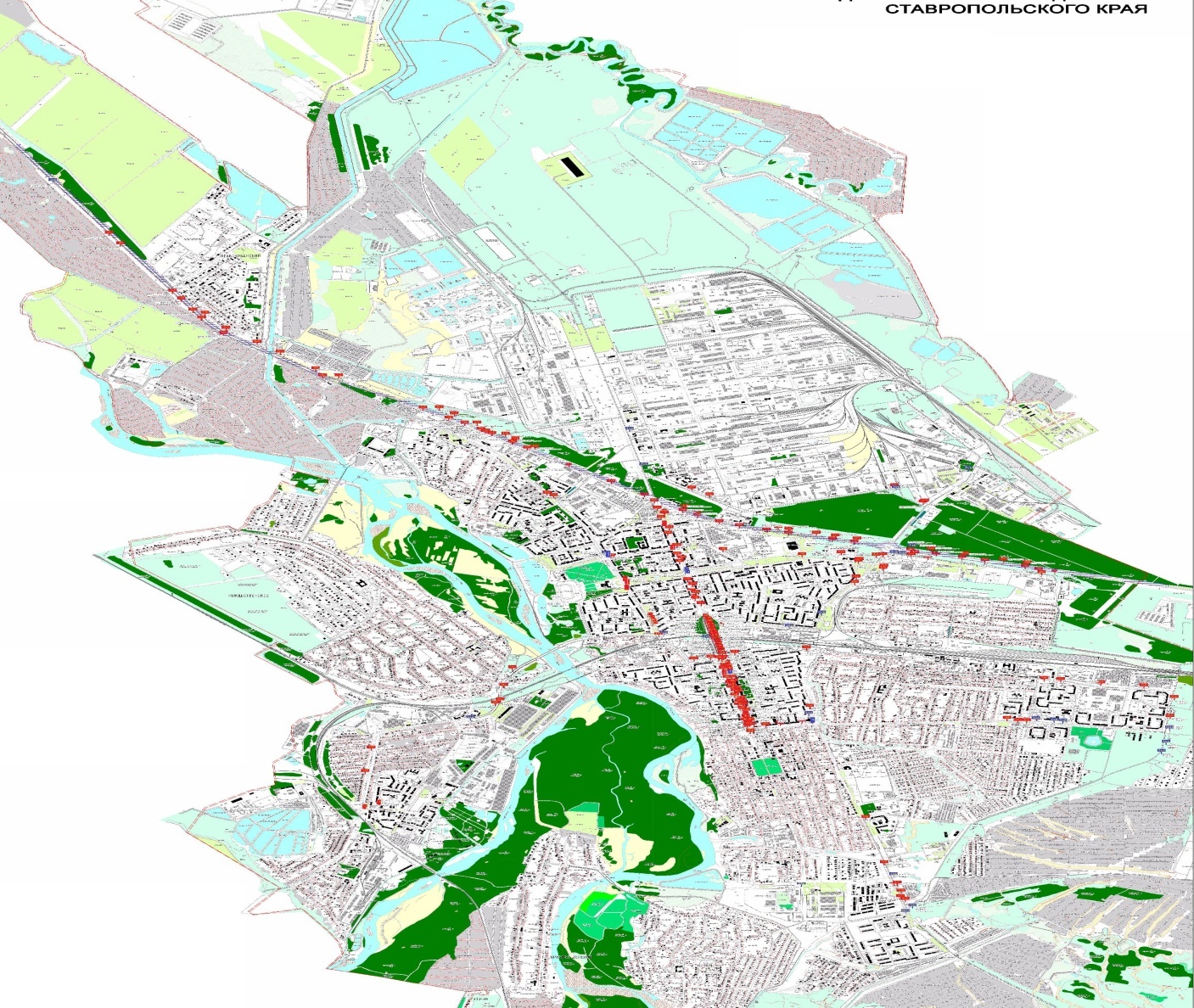 Первый заместитель главы администрации города Невинномысска                                          В.Э. СоколюкТипрекламнойконструкции/ шифр рекламной конструкцииРазмер рекламного поля             рекламной конструкции (м)Техническое описание        рекламной конструкцииКаркасВид опорной          конструкцииПиллар/«П»1,4 х 32- или 3-         сторонняя         рекламная  конструкциястальной профиль обшитый         алюминиевым или композитным материалом с внутренней            подсветкой и остеклением из         литого поликарбонатанезаглубляемый фундамент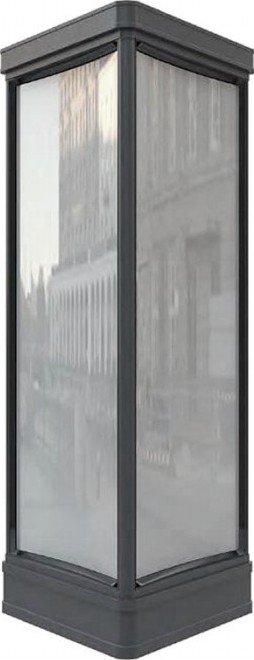 Типрекламнойконструкции/ шифр рекламной конструкцииРазмер рекламного поля              рекламной конструкции (м)Техническое описание         рекламной конструкцииКаркасВид опорной         конструкцииСуперборд/«СБ»12 х 42- сторонняя рекламная  конструкцияметаллический швеллер обшитый пластиком или гофрированным металлическим листомнезаглубляемый фундамент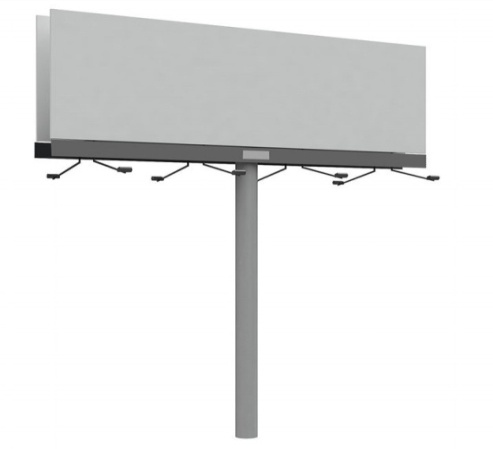 Типрекламнойконструкции/ шифр рекламной конструкцииРазмер рекламного поля            рекламной конструкции (м)Техническое описание        рекламной конструкцииКаркасВид опорной         конструкцииСити-формат/«СФ»1,2 х 1,82- сторонняя рекламная  конструкция, установленная на собственной опорестальной профиль, обшитый         алюминиевым или композитным материалом с внутренней              подсветкой и остеклением из          закаленного стеклазаглубляемый фундамент со стальной          профильной           трубой              прямоугольного              сечения,               облицованной              декоративной  панелью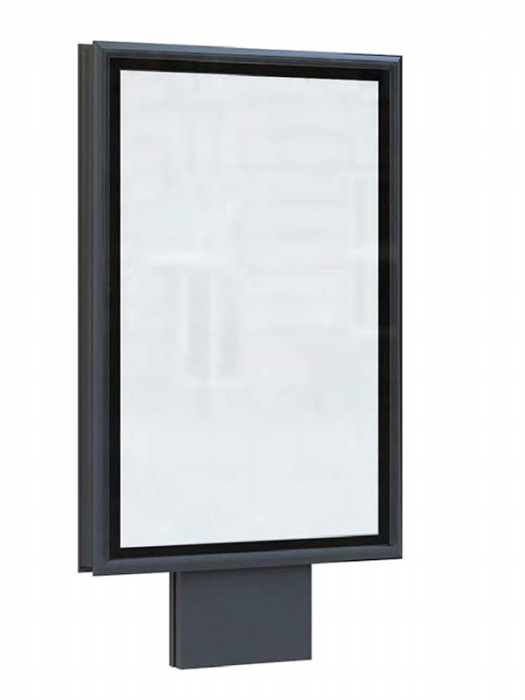 Типрекламнойконструкции/ шифр рекламной конструкцииРазмер рекламного поля              рекламной конструкции (м)Техническое описание        рекламной конструкцииКаркасВид опорной        конструкцииБилборд/«Щ», «ЩТ»6,0 х 3,01-, 2- или 3- сторонняя       рекламная  конструкция, установленная на собственной опореметаллический швеллер,            облицованный металлом с          полимерным покрытием,            пластиковым или композитным материаломзаглубляемый фундамент 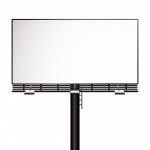 Типрекламнойконструкции/ шифр рекламной конструкцииРазмер рекламного поля              рекламной конструкции (м)Техническое описание        рекламной конструкцииКаркасВид опорной         конструкцииПанель-кронштейн/«ПК»1,0 х 1,52- сторонняя             рекламная  конструкцияалюминиевый профиль, ПВХ,          акрил, полистирол с внутренней  подсветкой мачта освещения, фасад здания или  собственная           железобетонная         опора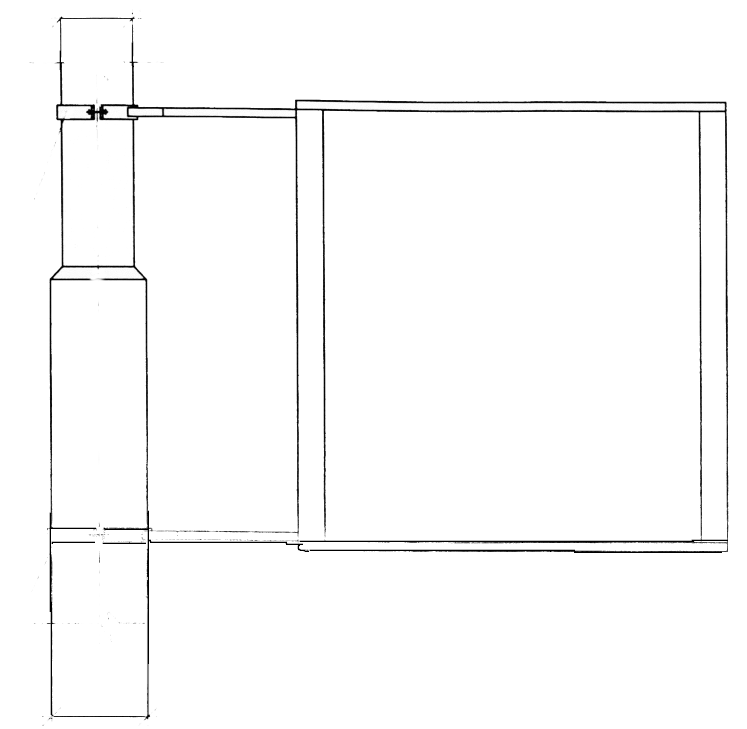 Типрекламнойконструкции/ шифр рекламной конструкцииРазмер рекламного поля             рекламной конструкции (м)Техническое описание        рекламной конструкцииКаркасВид опорной         конструкцииСтелла/ «СТ»может          достигать 10,0 и вышеметаллический каркас,                           устанавливаемый на              специально                                     подготовленный                   фундамент алюминиевые и композитные           панели, рассчитанные на               размещение рекламных                поверхностей в виде баннеров, световых коробов, объемных букв и формованных логотипов с           внутренней или внешней                   подсветкойзаглубляемый фундаментГрафическое изображение рекламной конструкции не приводится. Размер и форма рекламной конструкции приводится в проекте рекламной конструкции, являющимся приложением к заявлению на установку и  эксплуатацию рекламной конструкции в соответствии с п. 12 ПоложенияГрафическое изображение рекламной конструкции не приводится. Размер и форма рекламной конструкции приводится в проекте рекламной конструкции, являющимся приложением к заявлению на установку и  эксплуатацию рекламной конструкции в соответствии с п. 12 ПоложенияГрафическое изображение рекламной конструкции не приводится. Размер и форма рекламной конструкции приводится в проекте рекламной конструкции, являющимся приложением к заявлению на установку и  эксплуатацию рекламной конструкции в соответствии с п. 12 ПоложенияГрафическое изображение рекламной конструкции не приводится. Размер и форма рекламной конструкции приводится в проекте рекламной конструкции, являющимся приложением к заявлению на установку и  эксплуатацию рекламной конструкции в соответствии с п. 12 ПоложенияГрафическое изображение рекламной конструкции не приводится. Размер и форма рекламной конструкции приводится в проекте рекламной конструкции, являющимся приложением к заявлению на установку и  эксплуатацию рекламной конструкции в соответствии с п. 12 ПоложенияТипрекламнойконструкции/ шифр рекламной конструкцииРазмер рекламного поля               рекламной конструкции (м)Техническое описание          рекламной конструкцииКаркасВид опорной         конструкцииЭлектронное табло/«ЭТ»не более6,0 х 12,01- сторонняя рекламная  конструкция, установленная на собственной опорене регламентируетсястальная            профильная труба прямоугольного или круглого           сечения, фасад зданияГрафическое изображение рекламной конструкции не приводится. Размер и форма рекламной конструкции приводится в проекте рекламной конструкции, являющимся приложением к заявлению на установку и  эксплуатацию рекламной конструкции в соответствии с п. 12 ПоложенияГрафическое изображение рекламной конструкции не приводится. Размер и форма рекламной конструкции приводится в проекте рекламной конструкции, являющимся приложением к заявлению на установку и  эксплуатацию рекламной конструкции в соответствии с п. 12 ПоложенияГрафическое изображение рекламной конструкции не приводится. Размер и форма рекламной конструкции приводится в проекте рекламной конструкции, являющимся приложением к заявлению на установку и  эксплуатацию рекламной конструкции в соответствии с п. 12 ПоложенияГрафическое изображение рекламной конструкции не приводится. Размер и форма рекламной конструкции приводится в проекте рекламной конструкции, являющимся приложением к заявлению на установку и  эксплуатацию рекламной конструкции в соответствии с п. 12 ПоложенияГрафическое изображение рекламной конструкции не приводится. Размер и форма рекламной конструкции приводится в проекте рекламной конструкции, являющимся приложением к заявлению на установку и  эксплуатацию рекламной конструкции в соответствии с п. 12 Положения№п/пНаименование зоныПеречень улицТипы           рекламныхконструкцийРазмер         рекламныхконструкций (м)1.Зона 1. Зона            преимущественного размещения             рекламных               конструкций малого, среднего и большого формата, уличной  мебели, афишных          стендов,                  индивидуальных  проектовулица Гагарина;улица Маяковского;улица Матросова;улица                       Революционная;улица Степная;улица Калинина;улица Апанасенко;улица Водопроводная;улица Менделеева;улица Баумана;шоссе Пятигорское;улица                             3-го Интернационала;улица Партизанская;бульвар Мира;улица                            Краснопартизанская;улица Низяева;улица Монтажная;улица Комбинатская.билборд3,0 х 6,03,0 х 12,01.Зона 1. Зона            преимущественного размещения             рекламных               конструкций малого, среднего и большого формата, уличной  мебели, афишных          стендов,                  индивидуальных  проектовулица Гагарина;улица Маяковского;улица Матросова;улица                       Революционная;улица Степная;улица Калинина;улица Апанасенко;улица Водопроводная;улица Менделеева;улица Баумана;шоссе Пятигорское;улица                             3-го Интернационала;улица Партизанская;бульвар Мира;улица                            Краснопартизанская;улица Низяева;улица Монтажная;улица Комбинатская.суперборд12,0 х 4,01.Зона 1. Зона            преимущественного размещения             рекламных               конструкций малого, среднего и большого формата, уличной  мебели, афишных          стендов,                  индивидуальных  проектовулица Гагарина;улица Маяковского;улица Матросова;улица                       Революционная;улица Степная;улица Калинина;улица Апанасенко;улица Водопроводная;улица Менделеева;улица Баумана;шоссе Пятигорское;улица                             3-го Интернационала;улица Партизанская;бульвар Мира;улица                            Краснопартизанская;улица Низяева;улица Монтажная;улица Комбинатская.пиллар1,4 х 3,01.Зона 1. Зона            преимущественного размещения             рекламных               конструкций малого, среднего и большого формата, уличной  мебели, афишных          стендов,                  индивидуальных  проектовулица Гагарина;улица Маяковского;улица Матросова;улица                       Революционная;улица Степная;улица Калинина;улица Апанасенко;улица Водопроводная;улица Менделеева;улица Баумана;шоссе Пятигорское;улица                             3-го Интернационала;улица Партизанская;бульвар Мира;улица                            Краснопартизанская;улица Низяева;улица Монтажная;улица Комбинатская.сити-формат1,2 х 1,81.Зона 1. Зона            преимущественного размещения             рекламных               конструкций малого, среднего и большого формата, уличной  мебели, афишных          стендов,                  индивидуальных  проектовулица Гагарина;улица Маяковского;улица Матросова;улица                       Революционная;улица Степная;улица Калинина;улица Апанасенко;улица Водопроводная;улица Менделеева;улица Баумана;шоссе Пятигорское;улица                             3-го Интернационала;улица Партизанская;бульвар Мира;улица                            Краснопартизанская;улица Низяева;улица Монтажная;улица Комбинатская.панель-кронштейн1,0 х 1,51.Зона 1. Зона            преимущественного размещения             рекламных               конструкций малого, среднего и большого формата, уличной  мебели, афишных          стендов,                  индивидуальных  проектовулица Гагарина;улица Маяковского;улица Матросова;улица                       Революционная;улица Степная;улица Калинина;улица Апанасенко;улица Водопроводная;улица Менделеева;улица Баумана;шоссе Пятигорское;улица                             3-го Интернационала;улица Партизанская;бульвар Мира;улица                            Краснопартизанская;улица Низяева;улица Монтажная;улица Комбинатская.электронное  таблоне более          6,0 х 12,01.Зона 1. Зона            преимущественного размещения             рекламных               конструкций малого, среднего и большого формата, уличной  мебели, афишных          стендов,                  индивидуальных  проектовулица Гагарина;улица Маяковского;улица Матросова;улица                       Революционная;улица Степная;улица Калинина;улица Апанасенко;улица Водопроводная;улица Менделеева;улица Баумана;шоссе Пятигорское;улица                             3-го Интернационала;улица Партизанская;бульвар Мира;улица                            Краснопартизанская;улица Низяева;улица Монтажная;улица Комбинатская.стеламожет             достигать           10,0 и выше2.Зона 2. Зона          преимущественного           размещения             рекламных              конструкций          среднего и большого форматаФАД Р-217 «Кавказ»билборд3,0 х 6,03,0 х 12,02.Зона 2. Зона          преимущественного           размещения             рекламных              конструкций          среднего и большого форматаФАД Р-217 «Кавказ»суперборд12,0 х 4,02.Зона 2. Зона          преимущественного           размещения             рекламных              конструкций          среднего и большого форматаФАД Р-217 «Кавказ»электронное  таблоне более            6,0 х 12,02.Зона 2. Зона          преимущественного           размещения             рекламных              конструкций          среднего и большого форматаФАД Р-217 «Кавказ»стеламожет           достигать          10,0 и выше№ п\пТип рекламнойконструкцииМесто размещения рекламной конструкцииШифр рекламной конструкцииКоординаты рекламной конструкции123451.Билборд 3м х 6мФАД Р-217 «Кавказ» 236км+200м (справа)Щ-01-001X 436686.744          Y 1310853.7472.Билборд 3м х 6мФАД Р-217 «Кавказ» 236км+950м (справа)Щ-01-002X 436068.050           Y 1311252.9833.Билборд 3м х 6мФАД Р-217 «Кавказ» 237км+100м (справа)Щ-01-003X 435941.526Y 1311334.0014.Билборд 3м х 6мФАД Р-217 «Кавказ» 237км+850м (справа)Щ-01-004X 435380.084     Y 1311704.5465.Билборд 3м х 6мФАД Р-217 «Кавказ» 237км+950м (справа)Щ-01-005X 435290.429   Y 1311766.2076.Билборд 3м х 6мФАД Р-217 «Кавказ» 238км+050м (справа)Щ-01-006X 435158.881    Y 1311848.9707.Билборд 3м х 6мФАД Р-217 «Кавказ» 238км+100м (слева)Щ-01-007X 435123.250     Y 1311934.0048.Билборд 3м х 6мФАД Р-217 «Кавказ» 238км+150м (справа)Щ-01-008X 435066.760     Y 1311909.9389.Билборд 3м х 6мФАД Р-217 «Кавказ» 238км+300м (слева)Щ-01-009X 434938.506    Y 1312083.24710.Билборд 3м х 6мФАД Р-217 «Кавказ» 238км+350м (справа)Щ-01-010X 434886.928    Y 1312067.64111.Билборд 3м х 6мФАД Р-217 «Кавказ» 238км+620м (слева)Щ-01-011X 434947.102     Y 1312302.11212.Билборд 3м х 6мФАД Р-217 «Кавказ» 238км+820м (слева)Щ-01-012X 434655.901    Y 1312459.64913.Билборд 3м х 6мФАД Р-217 «Кавказ» 239км+140м (слева)Щ-01-013X 434466.812    Y 1312717.13314.Билборд 3м х 6мФАД Р-217 «Кавказ» 239км+230м (справа)Щ-01-015X 434384.525   Y 1312766.95415.Билборд 3м х 6мФАД Р-217 «Кавказ» 239км+320м (слева)Щ-01-016X 434384.265     Y 1312881.98116.Билборд 3м х 6мФАД Р-217 «Кавказ» 240км+035м (справа)Щ-01-017X 434005.130     Y 1313477.56617.Билборд 3м х 6мФАД Р-217 «Кавказ» 240км+130м (слева)Щ-01-018X 434009.595     Y 1313592.55218.Билборд 3м х 6мФАД Р-217 «Кавказ» 240км+260м (слева)Щ-01-019X 433935.271     Y 1313698.52219.Билборд 3м х 6мФАД Р-217 «Кавказ» 240км+260м (справа)Щ-01-020X 433887.155     Y 1313660.29120.Билборд 3м х 6мФАД Р-217 «Кавказ» 240км+380м (справа)Щ-01-021X 433827.465     Y 1313773.42121.Билборд 3м х 6мФАД Р-217 «Кавказ» 240км+450м (слева)Щ-01-022X 433818.041   Y  1313854.97922.Билборд 3м х 6мФАД Р-217 «Кавказ» 240км+520м (справа)Щ-01-023X 433753.933     Y 1313889.12623.Билборд 3м х 6мФАД Р-217 «Кавказ» 240км+560м (справа)Щ-01-024X 433731.056     Y 1313924.28324.Билборд 3м х 6мФАД Р-217 «Кавказ» 240км+600м (справа)Щ-01-025X 433704.588     Y 1313964.7861234525.Билборд 3м х 6мФАД Р-217 «Кавказ» 240км+690м (слева)Щ-01-026X 433695.183     Y 1314061.13326.Билборд 3м х 6мФАД Р-217 «Кавказ» 240км+780м (слева)Щ-01-027X 433639.791   Y 1314130.96327.Билборд 3м х 6мФАД Р-217 «Кавказ» 240км+790м (справа)Щ-01-028X 433604.764     Y 1314110.52528.Билборд 3м х 6мФАД Р-217 «Кавказ»240км+910м (справа)Щ-01-029X 433534.850    Y 1314216.39929.Билборд 3м х 6мФАД Р-217 «Кавказ» 240км+950м (слева)Щ-01-030X 433547.428    Y 1314268.53330.Билборд 3м х 6мФАД Р-217 «Кавказ» 241км+260м (справа)Щ-01-031X 433330.951    Y 1314503.98631.Билборд 3м х 6мФАД Р-217 «Кавказ» 241км+320м (справа)Щ-01-032X 433292.036     Y 1314576.66932.Билборд 3м х 6мФАД Р-217 «Кавказ» 241км+380м (справа)Щ-01-033X 433252.506     Y 1314631.58633.Билборд 3м х 6мФАД Р-217 «Кавказ» 241км+470м (справа)Щ-01-034X 433207.925     Y 1314708.45134.Билборд 3м х 6мФАД Р-217 «Кавказ» 241км+625м (справа)Щ-01-035X 433139.565     Y 1314810.36435.Билборд 3м х 6мФАД Р-217 «Кавказ» 241км+910м (справа)Щ-01-036X 432982.265     Y 1315045.55536.Билборд 3м х 6мФАД Р-217 «Кавказ» 242км+225м (слева)Щ-01-037X 432843.340    Y 1315334.01537.Билборд 3м х 6мФАД Р-217 «Кавказ» 242км+240м (справа)Щ-01-038X 432798.312    Y 1315316.00038.Билборд 3м х 6мФАД Р-217 «Кавказ» 242км+330м (слева)Щ-01-039X 432786.637    Y 1315424.61539.Билборд 3м х 6мФАД Р-217 «Кавказ» 242км+355м (справа)Щ-01-040X 432742.595    Y 1315422.30340.Билборд 3м х 6мФАД Р-217 «Кавказ» 242км+520м (справа)Щ-01-041X 432667.871    Y 1315574.38441.Билборд 3м х 6мФАД Р-217 «Кавказ» 242км+670м (справа)Щ-01-042X 432619.830     Y 1315717.47942.Билборд 3м х 6мФАД Р-217 «Кавказ» 242км+861м (справа)Щ-01-043X 432570.280    Y 1315910.38143.Билборд 3м х 6мФАД Р-217 «Кавказ» 242км+922м (слева)Щ-01-044X 432599.744    Y 1315990.90144.Билборд 3м х 6мФАД Р-217 «Кавказ» 243км+000м (слева)Щ-01-045X 432579.295    Y 1316065.37045.Билборд 3м х 6мФАД Р-217 «Кавказ» 243км+020м (справа)Щ-01-046X 432534.491     Y 131606280846.Билборд 3м х 6мФАД Р-217 «Кавказ» 243км+210м (слева)Щ-01-047X 432533.635    Y 1316259.60147.Билборд 3м х 6мФАД Р-217 «Кавказ» 243км+335м (справа)Щ-01-048X 432464.214    Y 1316374.68348.Билборд 3м х 6мФАД Р-217 «Кавказ» 243км+350м (слева)Щ-01-049X 432501.539    Y 1316395.66149.Билборд 3м х 6мФАД Р-217 «Кавказ» 243км+500м (справа)Щ-01-050X 432427.773   Y 1316529.82550.Билборд 3м х 6мФАД Р-217 «Кавказ» 243км+500м (слева)Щ-01-051X 432466.428    Y 1316549.14151.Билборд 3м х 6мФАД Р-217 «Кавказ» 243км+905м (слева)Щ-01-052X 432382.680 Y 1316939.58452.Билборд 3м х 6мФАД Р-217 «Кавказ» 243км+905м (справа)Щ-01-053X 432335.159    Y 1316927.14953.Билборд 3м х 6мФАД Р-217 «Кавказ» 244км+040м (слева)Щ-01-054X 432345.374    Y 1317074.6191234554.Билборд 3м х 6мФАД Р-217 «Кавказ» 244км+090м (справа)Щ-01-055X 432292.644    Y 1317108.96055.Билборд 3м х 6мФАД Р-217 «Кавказ» 244км+270м (справа)Щ-01-056X 432249.960    Y 1317292.59856.Билборд 3м х 6мФАД Р-217 «Кавказ» 244км+280м (слева)Щ-01-057X 432289.806    Y 1317311.87357.Билборд 3м х 6мФАД Р-217 «Кавказ» 244км+440м (справа)Щ-01-058X 432213.333   Y 1317452.91858.Билборд 3м х 6мФАД Р-217 «Кавказ» 244км+560м (слева)Щ-01-059X 432222.525    Y 1317582.37459.Билборд 3м х 6мФАД Р-217 «Кавказ»+740м (слева)Щ-01-060X 432144.824     Y 1317736.78160.Билборд 3м х 6мФАД Р-217 «Кавказ» 244км+740м (справа)Щ-01-061X 432149.736    Y 1317740.65861.Электронное табло 7,68м х 5,12мул. Гагарина 
в р-не зд. № 74ВЭТ-02-001 X430190.817    Y1315797.80562.Билборд 3м х 6мул. Гагарина 
в р-не зд. № 74 ТЦ «ЦУМ»Щ-02-002X 430256.554    Y1315779.15063.Панель-кронштейн1м х 1,5мул. Гагарина в р-не зд. № 74 ТЦ «ЦУМ»ПК-02-003X 430 275.737     Y1315778.61364.Сити-формат 1,2м х 1,8мул. Гагарина в р-не зд. № 74 ТЦ «ЦУМ»СФ-02-004 X 430278.500    Y 1315777.69965.Сити-формат 1,2м х 1,8мул. Гагарина в р-не зд. № 74 ТЦ «ЦУМ»СФ-02-005X 430312.010   Y 1315769.41966.Билборд 3м х 6мул. Гагарина в р-не зд. № 72АЩ-02-006X 430320.783    Y 1315762.31567.Сити-формат 1,2м х 1,8мул. Гагарина в р-не зд. № 72АСФ-02-007X 430330.645   Y 1315764.78068.Щит трехсторонний3м х 6мул. Гагарина в р-не зд. ТЦ «Альянс»ЩТ-02-008X 430266.759    Y 1315820.25169.Панель-кронштейн1м х 1,5мул. Гагарина в р-не зд. № 63ПК-02-009X 430322.281    Y 1315791.86570.Сити-формат 1,2м х 1,8мул. Гагарина в р-не зд. № 63СФ-02-010X 430327.668    Y 1315791.43571.Билборд 3м х 6мул. Гагарина 
в р-не зд. № 63 ТЦ «Статус»Щ-02-011X 430330.970    Y 1315794.44072.Билборд 3м х 3мул. Гагарина в р-не зд. № 61Щ-02-012X 430361.840    Y 1315770.35073.Панель-кронштейн1м х 1,5мул. Гагарина в р-не зд. № 72ПК-02-013X 430392.502    Y 1315749.23074.Панель-кронштейн1м х 1,5мул. Гагарина в р-не зд. № 72ПК-02-014X 430404.001    Y 1315745.71375.Сити-формат 1,2м х 1,8мул. Гагарина в р-не зд. № 59СФ-02-015X 430431.678    Y 1315765.94376.Панель-кронштейн1м х 1,5мул. Гагарина в р-не зд. № 59ПК-02-016X 430441.372    Y 1315762.10777.Панель-кронштейн1м х 1,5мул. Гагарина в р-не зд. № 70ПК-02-017X 430461.104    Y 1315728.04478.Билборд 3м х 6мул. Гагарина в р-не зд. № 70Щ-02-018 X 430503.890    Y 1315716.81479.Панель-кронштейн1м х 1,5мул. Гагарина в р-не зд. № 70ПК-02-019X 430539.986    Y 1315711.76080.Билборд 3м х 3мул. Гагарина в р-не зд. № 70Щ-02-020X 430543.610   Y 1315724.95081.Панель-кронштейн1м х 1,5мул. Гагарина в р-не зд. № 66ПК-02-021X 430574.827    Y 1315702.96782.Билборд 3м х 6мул. Гагарина в р-не зд. № 66Щ-02-022 X 430614.468    Y 1315690.6161234583.Билборд 3м х 6мул. Гагарина в р-не зд. № 57Щ-02-023X 430503.797    Y 1315751.55684.Панель-кронштейн1м х 1,5мул. Гагарина в р-не зд. № 57ПК-02-024X 430511.909    Y 1315744.64685.Панель-кронштейн1м х 1,5мул. Гагарина в р-не зд. № 57ПК-02-025X 430547.354    Y 1315736.47786.Панель-кронштейн1м х 1,5мул. Гагарина в р-не зд. № 57ПК-02-026X 430581.479   Y 1315727.14487.Панель-кронштейн1м х 1,5мул. Гагарина в р-не зд. № 55АПК-02-027 X 430662.612    Y 1315706.65088.Билборд 3м х 3мул. Гагарина в р-не зд. № 55АЩ-02-028X 430669.160    Y 1315693.74089.Панель-кронштейн1м х 1,5мул. Гагарина в р-не зд. № 55АПК-02-029X 430703.184    Y 1315695.53190.Панель-кронштейн1м х 1,5мул. Гагарина в р-не зд. № 64ПК-02-030X 430653.588    Y 1315683.22191.Панель-кронштейн1м х 1,5мул. Гагарина в р-не зд. № 64ПК-02-031X 430695.918    Y 1315673.00292.Билборд 3м х 6мул. Гагарина в р-не зд. № 64Щ-02-032X 430708.887    Y 1315665.26293.Панель-кронштейн1м х 1,5мул. Гагарина в р-не зд. № 64ПК-02-033X 430736.806   Y 1315662.36894.Билборд 3м х 3мул. Гагарина в р-не зд. № 60Щ-02-034X 430768.290      Y 1315669.62095.Панель-кронштейн1м х 1,5мул. Гагарина в р-не зд. № 60ПК-02-035X 430779.573    Y 1315651.65096.Билборд 3м х 6мул. Гагарина в р-не зд. № 60Щ-02-036X 430824.870   Y 1315636.16997.Билборд 3м х 6мул. Гагарина в р-не зд. № 56Щ-02-037X 430934.491    Y 1315608.25498.Билборд 3м х 6мул. Гагарина в р-не зд. № 54Щ-02-038X430964.186    Y 1315617.31099.Панель-кронштейн1м х 1,5мул. Гагарина в р-не зд. № 54ПК-02-039X 430963.461    Y 1315605.664100.Билборд 3м х 6мул. Гагарина в р-не зд. № 54Щ-02-040X 431056.456   Y 1315577.638101.Панель-кронштейн1м х 1,5мул. Гагарина в р-не зд. № 55ПК-02-042X 430787.229    Y 1315674.816102.Билборд 3м х 6мул. Гагарина в р-не зд. № 55Щ-02-043X 430829.857    Y 1315668.544103.Пиллар 1,4м х 3мул. Гагарина в р-не зд. № 47П-02-044X430905.567    Y 1315649.476104.Панель-кронштейн1м х 1,5мул. Гагарина в р-не зд. № 47ПК-02-045X 430924.341    Y 1315639.991105.Билборд 3м х 6мул. Гагарина в р-не зд. № 47Щ-02-046X 430934.500    Y 1315640.130106.Панель-кронштейн1м х 1,5мул. Гагарина в р-не зд. № 47ПК-02-047X 430964.605    Y 1315630.478107.Панель-кронштейн1м х 1,5мул. Гагарина в р-не зд. № 47ПК-02-048X 430997.762    Y 1315621.173108.Билборд 3м х 3мул. Гагарина в р-не зд. № 54Щ-02-049X 431042.501 Y 1315600.846109.Билборд 3м х 6мпересечение ул. Гагарина иул. РеволюционнойЩ-02-050X 431061.061    Y 1315608.905110.Билборд 3м х 6мул. Гагарина в р-не зд. № 41ЩТ-02-051X431119.383    Y1315688.622111.Панель-кронштейн1м х 1,5мул. Гагарина на опоре освещенияПК-02-052X 431151.619   Y 1315579.36912345112.Панель-кронштейн1м х 1,5мул. Гагарина на опореосвещенияПК-02-053X 431187.055    Y 1315570.244113.Панель-кронштейн1м х 1,5мул. Гагарина на опореосвещенияПК-02-054X 431220.882    Y 1315561.659114.Панель-кронштейн1м х 1,5мул. Гагарина на опореосвещенияПК-02-055X 431254.652    Y 1315553.392115.Панель-кронштейн1м х 1,5мул. Гагарина на опоре освещенияПК-02-056X 431288.730    Y 1315544.779116.Панель-кронштейн1м х 1,5мул. Гагарина на опореосвещенияПК-02-057X 431311.067    Y 1315539.891117.Панель-кронштейн1м х 1,5мул. Гагарина на опоре освещенияПК-02-058X 431330.353    Y 1315536.333118.Панель-кронштейн1м х 1,5мул. Гагарина на опоре освещенияПК-02-059X 431343.722    Y 1315531.680119.Панель-кронштейн1м х 1,5мул. Гагарина на опоре освещенияПК-02-060X 431359.909   Y 1315527.637120.Панель-кронштейн1м х 1,5мул. Гагарина на опоре освещенияПК-02-061X 431382.684   Y 1315521.420121.Панель-кронштейн1м х 1,5мул. Гагарина на опоре освещенияПК-02-062X 431417.627    Y 1315512.738122.Панель-кронштейн1м х 1,5мул. Гагарина на опоре освещенияПК-02-063X 431451.974    Y 1315504.235123.Панель-кронштейн1м х 1,5мул. Гагарина на опоре освещенияПК-02-064X 431485.754    Y 1315495.706124.Панель-кронштейн1м х 1,5мул. Гагарина на опоре освещенияПК-02-065X 431518.707    Y 1315487.439125.Панель-кронштейн1м х 1,5мул. Гагарина на опоре освещенияПК-02-066X 431148.493    Y 1315562.697126.Панель-кронштейн1м х 1,5мул. Гагарина на опоре освещенияПК-02-067X 431185.446    Y 1315553.323127.Панель-кронштейн1м х 1,5мул. Гагарина на опоре освещенияПК-02-068X 431217.681    Y 1315545.319128.Панель-кронштейн1м х 1,5мул. Гагарина на опоре освещенияПК-02-069X 431251.992    Y 1315536.720129.Панель-кронштейн1м х 1,5мул. Гагарина на опоре освещенияПК-02-070X 431285.037    Y 1315528.758130.Панель-кронштейн1м х 1,5мул. Гагарина на опоре освещенияПК-02-071X 431307.402    Y 1315523.026131.Билборд 3м х 6мул. Гагарина вр-не зд. № 50АЩ-02-072X 431298.378    Y 1315488.962132.Панель-кронштейн1м х 1,5мул. Гагарина на опоре освещенияПК-02-073X 431323.748    Y 1315518.955133.Панель-кронштейн1м х 1,5мул. Гагарина на опоре освещенияПК-02-074X 431339.935    Y 1315514.981134.Панель-кронштейн1м х 1,5мул. Гагарина на опореосвещенияПК-02-075X 431356.235    Y 1315510.785135.Панель-кронштейн1м х 1,5мул. Гагарина на опоре освещенияПК-02-076X 431379.428    Y 1315505.412136.Панель-кронштейн1м х 1,5мул. Гагарина на опоре освещенияПК-02-077X 431413.264    Y 1315496.827137.Панель-кронштейн1м х 1,5мул. Гагарина на опоре освещенияПК-02-078X 431447.379    Y 1315488.339138.Панель-кронштейн1м х 1,5мул. Гагарина на опоре освещенияПК-02-079X 431481.605    Y 1315480.073139.Панель-кронштейн1м х 1,5мул. Гагарина на опоре освещенияПК-02-080X 431514.567    Y 1315471.806140.Панель-кронштейн1м х 1,5мул. Гагарина на опоре освещенияПК-02-081X 431548.784    Y 1315463.37312345141.Билборд 3м х 6мул. Гагарина в р-не зд. № 23Щ-02-082X 431696.920    Y 1315448.557142.Призматрон 3м х 6мул. Гагарина остановка 10 школаЩ-02-083X 431761.707    Y 1315407.044143.Сити-формат 1,2м х1,8мул. Гагарина в р-не зд. № 36СФ-02-084X 431783.300   Y  1315399.829144.Билборд 3м х 6мул. Гагарина в р-не зд. № 19Щ-02-085X 431828.560    Y 1315412.098145.Билборд 3м х 6мул. Гагарина в р-не зд. № 32Щ-02-086X 431861.103    Y 1315381.621146.Билборд 3м х 6мул. Гагарина в р-не зд. № 17Щ-02-087X 431924.886    Y 1315390.261147.Билборд 3м х 6мул. Гагарина в р-не зд. № 24Щ-02-088X 431979.831    Y 1315352.930148.Панель-кронштейн1м х 1,5мпересечение ул. Гагарина и бульвара МираПК-02-089X 432063.626    Y 1315332.630149.Панель-кронштейн1м х 1,5мпересечение ул. Гагарина и бульвара МираПК-02-090X 432099.034    Y1315323.796150.Билборд 3м х 6мул. Гагарина в р-не зд. № 22Щ-02-091X 432194.485    Y1315296.725151.Билборд 3м х 6мул. Гагарина в р-не зд. № 11Щ-02-092X 432237.578    Y 1315312.150152.Билборд 3м х 6мул. Гагарина в р-не зд. № 20Щ-02-093X 432281.349    Y 1315277.519153.Пиллар 1,4м х 2,9мул. Гагарина в р-не зд. № 18П-02-094X 432367.153    Y 1315241.323154.Билборд 3м х 6мул. Гагарина в р-не зд. № 9Щ-02-095X 432385.574    Y 1315275.567155.Билборд 3м х 6мул. Гагарина в р-не зд. № 8Щ-02-096X 432530.369    Y 1315210.888156.Билборд 3м х 6мул. Гагарина в р-не зд. № 5Щ-02-097X 432595.790    Y 1315222.173157.Пиллар 1,4м х 2,9мул. Гагарина в р-не зд. № 6П-02-098X432650.549    Y 1315183.083158.Билборд 3м х 6мул. Гагарина в р-не зд. № 2Щ-02-099X 432715.960    Y 1315163.739159.Билборд 3м х 6мул. Гагарина в р-не зд. № 1ЕЩ-02-100X 432768.226    Y 1315186.725160.Сити-формат 1,2м х 1,8мул. Гагарина в р-не зд. № 1ЕСФ-02-101X 432786.218    Y 1315182.127161.Билборд 3м х 6мул. Гагарина в р-не зд. № 2Щ-02-102X 432825.115    Y 1315136.543162.Билборд 3м х 6мул. Гагарина в р-не зд. № 2Щ-02-103X 432911.524   Y 1315115.316163.Билборд 3м х 3мул. Гагарина в р-не зд. № 70Щ-02-104X 430457.820   Y 1315747.817164.Билборд 3м х 6мул. Гагарина в р-не зд. № 196Щ-02-105X 428378.526    Y 1316166.189165.Билборд 3м х 6мпересечение ул. Гагарина и ул. РеволюционнойЩ-02-106X 431106.777   Y 1315601.552166.Билборд 3м х 6мул. Гагарина в р-не зд. № 60Щ-02-107X 430761.030Y 1315652.790167.Пиллар 1,4м х 2,9мул. Гагарина в р-не зд. № 60АП-02-108X 430894.470   Y 1315610.130168.Билборд  3м х 3мул. Гагарина в р-не зд. № 74Щ-02-109X 430269.270    Y 1315793.580169.Билборд 3м х 6мул. Гагарина в р-не зд. № 17Щ-02-110X431929.932   Y1315389.57912345170Электронное табло 6м х 2мул. Гагарина, зд. № 59ЭТ-19-001X430464.55Y 1315815.00171.Сити-формат 1,2м х1,8мул. Маяковского 
в р-не зд. № 1СФ-03-001X 429339.365   Y 1313176.146172.Сити-формат 1,2м х1,8мул. Маяковского
 в р-не зд. № 2СФ-03-002X 429287.713Y 1313076.628173.Билборд 3м х 6мпересечение ул. Матросова и ул. КутузоваЩ-04-001X 429704.462    Y 1313081.280174.Билборд 3м х 6мул. Матросова 
в р-не зд. № 30Щ-04-002X 429981.280    Y1313123.417175.Билборд 3м х 6мул. Матросова № 2ВЩ-04-004X 430514.468   Y 1313997.575176.Билборд 3м х 6мпересечение ул. Матросова и ул. Зои КосмодемьянскойЩ-04-005X 430551.178    Y 1314031.459177.Билборд 3м х 6мул. Матросова в р-не АЗС «Газпром»Щ-04-006X 430724.907    Y 1314056.480178.Билборд 3м х 6мул. Матросова в р-не АЗС «Энергосеть»Щ-04-008X 430897.166    Y 1314128.180179.Билборд 3м х 6мул. Революционная в р-не зд. № 18Щ-05-001X 431042.324   Y 1315400.633180.Билборд 3м х 6мул. Революционная в р-не зд. № 55Щ-05-002X 431061.396   Y1315513.651181Электронное табло4м х 3мул. Революционная,в р-не зд. № 274ЭТ-20-001X431052.00Y 1317049.75182.Билборд 3м х 6мул. Степная в р-не зд. № 18Щ-06-002X 430481.450    Y1316221.093183.Билборд 3м х 6мул. Степная в р-не зд. № 20Щ-06-003X 430398.289   Y 1316211.926184.Билборд 3м х 6мпересечение ул. Калининаи ул. ЛенинаЩ-07-001X430263.754Y1315908.941185.Билборд 3м х 6мул. Калинина в р-не зд. № 53Щ-07-002X430283.217    Y1316012.641186.Билборд 3м х 6мул. Калинина в р-не зд. № 53Щ-07-003X 430309.777    Y 1316165.940187.Сити-формат 1,2м х1,8мул. Калинина в р-не зд. № 55СФ-07-004X 430324.746    Y 1316236.269188.Сити-формат 1,2м х1,8мул. Калинина в р-не зд. № 55СФ-07-005X 430318.318    Y 1316237.432189.Билборд 3м х 6мул. Калинина в р-не 
зд. № 149Щ-07-006X 430346.581    Y 1317614.679190.Билборд 3м х 6мул. Калинина в р-не 
зд. № 180АЩ-07-007X 430322.672   Y 1317691.031191.Билборд 3м х 6мпересечение ул. Калинина и ул. ДунаевскогоЩ-07-008X 430320.318    Y 1317751.210192.Билборд 3м х 6мпересечение ул. Калинина и ул. ДунаевскогоЩ-07-009X 430340.137    Y 1317834.927193.Билборд 3м х 6мул. Калинина 
в р-не зд. № 159Щ-07-010 X 430326.663    Y 1317946.646194.Билборд 3м х 6мул. Калинина 
в р-не зд. № 161Щ-07-011X 430319.164    Y 1318008.403195.Билборд 3м х 12мул. Калинина 
в р-не зд. № 181Щ-07-012X 430237.835    Y 1318761.512196.Билборд 3м х 6мул. Калинина 
напротив зд. № 216Щ-07-013X 430064.888    Y 1318739.052197.Билборд 3м х 6мул. Калинина напротив зд. № 218Щ-07-014X 429956.794    Y 1318706.553198.Билборд 3м х 6мул. Апанасенко 
в р-не зд. № 9Щ-08-001X 429170.092    Y 1316618.04412345199.Билборд 3м х 6мул. Апанасенко 
в р-не зд. № 19Щ-08-002X 428635.026    Y 1316751.861200.Билборд 3м х 6мул. Апанасенко 
в р-не зд. № 9Щ-08-003X428491.830   Y 1316817.952201.Билборд 3м х 6мул. Апанасенко 
в р-не г.к. «Экран»Щ-08-004 X 428393.941   Y 1316844.566202.Билборд 3м х 6мул. Апанасенко 
в р-не автомойкиЩ-08-005X 428393.550   Y 1316819.946203.Билборд 3м х 6мул. Апанасенко 
в р-не зд. № 17Щ-08-006X428299.067   Y 1316872.094204.Билборд 3м х 6мул. Апанасенко 
в р-не зд. № 17ВЩ-08-007X 428231.562   Y 1316867.857205.Билборд 3м х 6мул. Апанасенко вр-не АЗС «Газпром»Щ-08-008X 428202.220   Y 1316901.352206.Билборд 3м х 12мпересечение ул. Апанасенко и ул. ПриборостроительнаяЩ-08-009X 428123.952   Y 1316953.278207.Билборд 3м х 12мпересечение ул. Апанасенко и ул. ПриборостроительнаяЩ-08-010X 428057.973  Y 1316903.720208.Билборд 3м х 6мул. Водопроводная 
в р-не зд. № 354Щ-09-001X 430817.456   Y 1317876.095209.Билборд 3м х 6мул. Водопроводная 
в р-не зд. № 356Щ-09-002X 430804.971   Y 1317991.067210.Билборд 3м х 6мул. Водопроводная 
в р-не зд. № 355Щ-09-003X 430767.488   Y 1318277.643211.Билборд 3м х 6мул. Водопроводная 
в р-не зд. № 357Щ-09-005X430736.369   Y 1318578.995212.Билборд 3м х 6мул. Водопроводная 
в р-не зд. № 366Щ-09-006X 430596.959   Y 1318795.257213.Билборд 3м х 6мул. Водопроводная 
в р-не зд. № 368Щ-09-007X  430373.877  Y 1318766.040214.Суперборд 3м х 12мпересечение ул. Менделеева и ул. ЛинейнаяСБ-10-001X 431329.237    Y 1315147.690215.Панель-кронштейнул. Менделеева 
в р-не зд. № 10ПК-10-003X 431466.152    Y 1315106.925216.Панель-кронштейнул. Менделеева 
в р-не зд. № 3ПК-10-004X 431496.034    Y 1315097.204217.Панель-кронштейнул. Менделеева 
в р-не зд. № 12ПК-10-005X 431530.187    Y 1315084.589218.Панель-кронштейнул. Менделеева 
в р-не зд. № 14ПК-10-006X 431564.051    Y 1315070.646219.Пиллар 1,4м х 2,9мул. Менделеева 
в р-не зд. № 9П-10-007X 431892.102  Y 1314916.958220.Пиллар 1,4м х 2,9мул. Менделеева 
в р-не зд. № 24П-10-008X 431959.383  Y 1314921.251221.Пиллар 1,4м х 2,9мул. Менделеева 
в р-не зд. № 26П-10-009X 431997.638Y 1314905.396222.Билборд 3м х 6мпересечение ул. Менделеева и ул. ПавловаЩ-10-010X 432259.496 Y 1314811.057223.Пиллар 1,4м х 2,9мпересечение ул. Менделеева и ул. ПавловаП-10-011X432277.777  Y 1314783.903224.Билборд 3м х 6мул. Менделеева 
в р-не зд. № 32Щ-10-012X 432289.992  Y 1314775.705225.Билборд 3м х 6мпересечение ул. Менделеева и ул. БауманаЩ-10-013X 432971.083  Y 1314403.457226.Билборд 3м х 6мпересечение ул. Менделеева и пер.ЗеленыйЩ-10-014X 433000.016 Y 1314355.090227.Билборд 3м х 6мул. Комбинатская
 в р-не зд. № 1Щ-11-001X 433301.227  Y 1317331.42512345228.Билборд 3м х 6мПятигорское ш. в р-не гипермаркета «Магнит»Щ-12-001X432280.075 Y 1316929.296229.Билборд 3м х 6мПятигорское ш. в р-не гипермаркета «Магнит»Щ-12-002X 432304.542 Y 1316959.371230.Билборд 3м х 6мПятигорское ш. в р-не гипермаркета «Магнит»Щ-12-003X 432251.077 Y 1317049.806231.Стелла 2м х 6мПятигорское ш.                     в р-не зд. № 1СТ-12-004X 432081.395 Y 1317940.553232.Билборд 3м х 6мПятигорское ш. в р-не гипермаркета «Магнит»Щ-12-005X 432306.487   Y 1316810.461233.Билборд 3м х 6мПятигорское ш. в р-не гипермаркета «Магнит»Щ-12-006X 432294.123  Y 1316865.447234.Билборд 3м х 6мПятигорское ш. 
в р-не зд. № 2АЩ-12-007X 432108.570  Y 1317832.117235.Билборд 3м х 6мПятигорское ш. 
в р-не зд. № 3Щ-12-008X 432070.473Y 1317854.162236.Щит трехсторонний3м х 6мпо улице 3 Интернационала в р-не Путепровода ЩТ-13-001X 431457.324   Y 1315600.500237.Билборд 3м х 6мул. Партизанская 
в р-не зд. № 7Щ-14-001  X 431589.839  Y 1316299.480238.Билборд 3м х 6мпересечение ул. Партизанская и ул. ПолеваяЩ-14-003  X 431951.494 Y 1316534.076239.Билборд 3м х 6мул. Партизанская 
в р-не ж.д. № 15Щ-14-004  X 432015.463 Y 1316542.328240.Билборд 3м х 6мул. Партизанская 
в р-не ж.д. № 15Щ-14-005  X 432203.519 Y 1316559.208241.Билборд 3м х 6мул. Краснопартизанскаяв р-не гипермаркета     «Магнит»Щ-14-006X 432165.650 Y 1316748.900242.Билборд 3м х 6мул. Краснопартизанскаяв р-не гипермаркета           «Магнит»Щ-14-007X 432142.120    Y 1316739.700243.Билборд 3м х 6мбульвар Мира 
в р-не зд. № 43Щ-15-001  X 432224.814   Y1316564.428244.Билборд 3м х 6мбульвар Мира 
в р-не автовокзалаЩ-15-002  X 432301.975  Y 1316436.939245.Билборд 3м х 6мбульвар Мира 23ВЩ-15-004  X 432338.025 Y 1315602.286246.Билборд 3м х 6мул. Краснопартизанская 
в р-не АЗСЩ-16-001  X 432279.386  Y 1316732.046247.Билборд 3м х 6мпересечение                         ул. Краснопартизанская иФАД Р-217 «Кавказ»Щ-16-002  X 432273.460 Y 1316684.495248.Билборд 3м х 6мул. Низяева в р-не зд. № 33Щ-17-001X 433337.798 Y 1315039.545249.Билборд 3м х 6мул. Низяева в р-не зд. № 1Щ-17-002X 433758.575 Y 1314936.829250.Билборд 3м х 6мул. Монтажная 
в р-не зд. № 36Щ-18-001X 433063.939 Y 1315379.211251.Билборд 3м х 6мул. Монтажная 
в р-не зд. № 30Щ-18-002X 432981.921 Y 1315506.409252.Билборд 3м х 6мул. Монтажная 
в р-не зд. № 2АЩ-18-003X 433075.223 Y 1316823.07512345253.Билборд 3м х 6мул. Монтажная 
в р-не зд. № 4Щ-18-004X 433095.858   Y 1316811.970254.Билборд 3м х 6мул. Монтажная 
в р-не зд. № 1БЩ-18-005X 432903.597  Y 1317014.690255.Билборд 3м х 6мул. Монтажная 
в р-не зд. № 1БЩ-18-006X 432915.608   Y 1317026.224